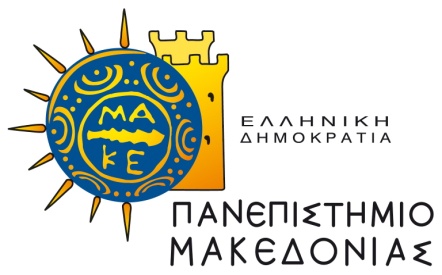 ΣΧΟΛΗ  ΚΟΙΝΩΝΙΚΩΝ, ΑΝΘΡΩΠΙΣΤΙΚΩΝ ΕΠΙΣΤΗΜΩΝ ΚΑΙ ΤΕΧΝΩΝΑΙΤΗΣΗ ΥΠΟΨΗΦΙΟΤΗΤΑΣΓΙΑ ΤΗΝ ΑΝΑΔΕΙΞΗ ΕΚΠΡΟΣΩΠΟΥ ΤΩΝ ΜΕΛΩΝ ΤΗΣ ΚΑΤΗΓΟΡΙΑΣ□  ΕΕΠ          □  ΕΔΙΠ          □ ΕΤΕΠ   □  ΣΤΗΝ ΚΟΣΜΗΤΕΙΑ ΤΗΣ ΣΧΟΛΗΣ ΚΑΕΤ□  ΣΤΗΝ ΓΕΝΙΚΗ ΣΥΝΕΛΕΥΣΗ ΤΗΣ ΣΧΟΛΗΣ ΚΑΕΤΤΟΥ ΠΑΝΕΠΙΣΤΗΜΙΟΥ ΜΑΚΕΔΟΝΙΑΣΤσεκάρετε το αντίστοιχο Check BoxΟνοματεπώνυμο: …………………………………………………………………………Όνομα πατέρα: ………………………………………………………….......................Ιδιότητα:  ΜΕΛΟΣ του…………………… 	Του ΤΜΗΜΑΤΟΣ …………..………………Υποβάλλω υποψηφιότητα για την ανάδειξή μου ως εκπροσώπου της κατηγορίας προσωπικού ………………………………… στο/στα συλλογικό/κά όργανο/να που επέλεξα ανωτέρω, σύμφωνα με τις προϋποθέσεις που ορίζει ο Ν. 4485/2017 ( ΦΕΚ 114/τ.Α’/ 04/08/2017).ΘΕΣΣΑΛΟΝΙΚΗ, ………./06/2021Ο Δηλών / Η Δηλούσα(Υπογραφή) …………………………………………………….